Nejpřesnější hodiny na světě – řešeníPracovní list je určen pro žáky 2. stupně základních škol. Jeho cílem je seznámit s atomovými hodinami a jednotkami času.Nejpřesnější hodiny na světě_______________________________________________________Jaké hodiny jsou nejpřesnější?sluneční hodinyatomové hodinypřesýpací hodinyPřeveďte jednotky času.2 min = 120 s10 dní = 240 hod2,5 hod = 9 000 s2 000 s = 33,33 min3 hod = 180 min18 000 s = 5 hodNa jakém principu fungují atomové hodiny?Atomové hodiny pracují na základě elektromagnetického kmitání atomů. Jsou založené na přirozené oscilaci nebo periodickém pohybu jisté koncentrace atomů uvnitř jisté hmoty.Doplňte slova z nabídky do definice sekundy.Sekunda je podle soustavy SI definována jako doba trvání 9 192 631 770 period záření, které odpovídá přechodu mezi dvěma hladinami základního stavu atomu 133Cs.Co jsem se touto aktivitou naučil(a):………………………………………………………………………………………………………………………………………………………………………………………………………………………………………………………………………………………………………………………………………………………………………Autor: Tomandlová Markéta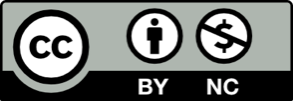 Toto dílo je licencováno pod licencí Creative Commons [CC BY-NC 4.0]. Licenční podmínky navštivte na adrese [https://creativecommons.org/choose/?lang=cs].